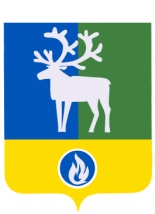 СЕЛЬСКОЕ ПОСЕЛЕНИЕ ЛЫХМАБЕЛОЯРСКИЙ РАЙОНХАНТЫ-МАНСИЙСКИЙ АВТОНОМНЫЙ ОКРУГ – ЮГРААДМИНИСТРАЦИЯ СЕЛЬСКОГО ПОСЕЛЕНИЯ ЛЫХМАПОСТАНОВЛЕНИЕот 06 февраля 2018 года                                                                                                         № 10О внесении изменения в приложение к постановлению администрации сельского поселения Лыхма от 26 октября 2016 года № 126В соответствии со статьей 5 Закона Ханты-Мансийского автономного                 округа - Югры от 20 июля 2007 года № 113-оз «Об отдельных вопросах муниципальной        службы в Ханты-Мансийском автономном округе - Югре» п о с т а н о в л я ю: 	1. Внести в приложение «Квалификационные требования к уровню профессионального образования, стажу муниципальной  службы или стажу работы по специальности, направлению подготовки, необходимым для замещения должностей муниципальной службы в администрации  сельского поселения Лыхма» к постановлению администрации сельского поселения Лыхма от 26 октября 2016 года № 126 «О квалификационных требованиях к уровню профессионального образования, стажу муниципальной  службы или стажу работы по специальности, направлению подготовки, необходимым для замещения должностей муниципальной службы в администрации  сельского поселения Лыхма» изменение, изложив пункт 1.1, 1.2, раздела                               1 «Квалификационные требования к уровню профессионального образования,  стажу муниципальной  службы  или стажу работы по специальности, направлению подготовки,  необходимым для   замещения должностей муниципальной службы, учреждаемых для обеспечения  исполнения полномочий администрации сельского поселения Лыхма» в следующей редакции:«1.1. Для должностей муниципальной службы высшей группы, учреждаемых для выполнения функции «руководитель»: 	Профессиональное образование: высшее  образование.Стаж: не менее четырех лет стажа муниципальной службы или стажа работы по специальности, направлению подготовки.»;«1.2. Для должностей муниципальной службы ведущей группы, учреждаемых для выполнения функции «руководитель»:   Профессиональное образование: высшее образование.Стаж: без предъявления требований к  стажу.».	2. Опубликовать настоящее постановление в бюллетене «Официальный вестник сельского поселения Лыхма».3. Настоящее постановление вступает в силу после его официального опубликования.4. Контроль за выполнением постановления возложить заведующего сектором организационной деятельности администрации сельского поселения Лыхма А.Н.Выдыш.Глава сельского поселения Лыхма                                                                         С.В.Белоусов